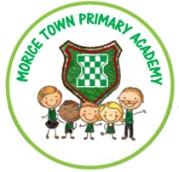 Morice Town Primary School Preventing Radicalisation PolicyThis Preventing Radicalisation Policy is part of our commitment to keeping our pupils and the school community safe. Over the last few years, global events have led to a growth of extremist viewpoints, including advocacy of violent extremism.  Schools have an important part to play in both educating children and young people about extremism and recognising when pupils start to become radicalised. In March 2015, new statutory duties were placed on schools by the Counter Terrorism and Security Act 2015 which means they must work to prevent children being drawn into extremism.  Safeguarding children from all risks of harm is an important part of a school’s work and protecting them from extremism is one aspect of that.  Ethos  At  Morice Town we ensure that through our vision, values and teaching we promote tolerance and respect for all cultures, faiths and lifestyles and develop children's' understanding of British Values. We have a duty to prepare our pupils for life in modern Britain and to keep them safe. Everyone at Morice Town has the right to learn and work in safety. Statutory Duties  The duty to prevent children and young people being radicalised is set out in the following documents.  Counter Terrorism and Security Act 2015  Keeping Children Safe in Education 2015  Prevent Duty Guidance 2015  Working Together to Safeguard Children 2015  Related Policies  E-Safety and Internet use Policy  Behaviour Policy  Safeguarding Policy  Equality Opportunities Policy  Code of Conduct and Personal Behaviour Policy  Whistle-blowing PolicyCode of ConductDefinitions  Extremism is defined in the 2011 Prevent strategy as vocal or active opposition to fundamental British values, including democracy, the rule of law, individual liberty and mutual respect and tolerance of different faiths and beliefs. We also include in our definition of extremism calls for the death of members of our armed forces, whether in this country or overseas.  Radicalisation refers to the process by which a person comes to support terrorism and extremist ideologies associated with terrorist groups.  British  Values are democracy, the rule of law, individual liberty and mutual respect and tolerance of those with different faiths and beliefs.  Roles and Responsibilities  We are all responsible for the welfare of the children. It is the role of all the staff to understand the issues of radicalisation, that they are able to recognise the signs of vulnerability or radicalisation and know how to refer their concerns.  The Governors will ensure that the school meetsits statutory duties with regard to preventing radicalisation.  The school has a nominated Safeguarding Governor who will liaise with the Headteacher and other staff about issues to do with protecting pupils from radicalisation.  Role of the Headteacher is to:  ensure that the school and its staff respond to preventing radicalisation on a day-today basis ensure that the school’s curriculum addresses the issues involved in radicalisation  ensure that staff conduct is consistent with preventing radicalisation  Role of Designated Safeguarding Lead is to: ensure that staff understand the issues of radicalisation, that they are able to recognise the signs of vulnerability or radicalisation and know how to refer their concerns  receive safeguarding concerns about pupils who may be vulnerable to the risk of radicalisation or are showing signs of radicalisation  make referrals to appropriate agencies with regard to concerns about radicalisation  liaise with partners, including the local authority and the police  Curriculum  We ensure that our pupils are offered a broad and balanced curriculum that aims to prepare them for life in modern Britain. We encourage our pupils to be inquisitive learners who are open to new experiences and are tolerant of others. Teaching the schools’ core values alongside the fundamental British values supports quality teaching and learning, whilst making a positive contribution to the development of a fair, just and civil society.  Visiting speakers form an integral part of this teaching providing the children with a personal perspective on their religion or cultural heritage. We undertake due diligence to ensure that these visiting speakers are appropriate. Speakers will be supervised at all times and will not be allowed to speak to pupils without a member of staff being present.  Internet Safety  The internet is a wonderful resource that provides children with access to a wide-range of content and information. However, some of which is harmful. Extremists messages and values are spread through the internet and social media. The school's monitoring and filtering systems block inappropriate searches for content, including extremist content, and will flag it up to the IT technician.  Where staff, pupils or visitors find unblocked extremist content they must report it immediately to a either the IT technician or the head teacher.Staff Training  Staff will be given training to help them understand the issues of radicalisation, so that they are able to recognise the signs of vulnerability or radicalisation and know how to refer their concerns. This information also forms part of the annual safeguarding training.  Signs of vulnerability  There are no known definitive indicators that a young person is vulnerable to radicalisation, but there are number of signs that together increase the risk, some of these may not be appropriate for primary aged pupils, but pupils may disclose information about a family member which may indicate they or members of their house hold are at risk.Signs of vulnerability may include:  underachievement being in possession of extremist literature  poverty  /social exclusion  /rejection by peers, family, social groups or faith  traumatic events  global or national event religious conversion change in behaviour/becoming withdrawn in class / disengagement from work  extremist influences  conflict with family over lifestyle  /confused identify  victim or witness to race or hate crimes  rebelling against school rules attendance – change in pattern Recognising Extremism  Early indicators of radicalisation or extremism may include:  showing sympathy for extremist causes  glorifying violence, especially to other faiths or cultures  making remarks or comments about being at extremist events or rallies outside school  evidence of possessing illegal or extremist literature  advocating messages similar to illegal organisations or other extremist groups  out of character changes in dress, behaviour and peer relationships (there are also very powerful narratives, programmes and networks that young people can come across online so involvement with particular groups may not be apparent)  secretive behaviour  on-line searches or sharing extremist messages or social profiles  intolerance of difference, including faith, culture, gender, race or sexuality  graffiti, art work or writing that displays extremist themesattempts to impose extremist views or practices on others  verbalising anti-Western/anti-British or Far Right Wing/ White Supremacy  views  advocating violence towards others  Referral Process  Staff and visitors to the schools must refer all concerns about pupils who show signs of vulnerability or radicalisation to the Designated Safeguarding Lead using the usual methods for reporting other safeguarding concerns. When there are significant concerns about a pupil, a referral will be made to the appropriate body.  Plymouth Social Care  Hub - Devon & Cornwall Police  Channel Programme - working with Detective Inspector Sam Norman – Regional Prevent/Channel lead (South) prevent@devonandcornwall.pnn.police.ukMonitoring and Review  This policy will be monitored by the Governors April 2016 Reviewed at or before April 2019